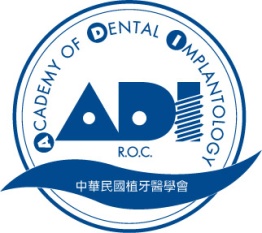 中華民國植牙醫學會專科醫師訓練機構認定申請書申請機構：茲填具貴會「專科醫師訓練機構」申請表之各項資料並檢附相關文件，請惠予以評鑑為荷　　　　　此致　　　中華民國植牙醫學會　　　專科醫師甄審委員會專科主任：	簽章植牙專科醫師訓練計畫負責人：	簽章訓練機構負責人：	簽章填表日期：中華民國　  　年　 　月　 　日中華民國植牙醫學會專科醫師訓練機構認定師資資料表申請機構：                                    填表日期：   年　　月  　日教學師資之基本要求：
須為本會所認定之植牙專科醫師，且同時具備下列資歷之一：1.在本會認可之訓練機構擔任專任主治醫師一年以上者。2.本會專科醫師二年以上資歷，且專科醫師三年內曾以第一作者身份，於本會認定之雜誌或場合發表有關牙科植體文章、演講、桌面示範，共三次以上者。訓練機構名稱：地址：□□□□□(請填郵遞區號)電話：                              傳真：訓練機構醫師(詳細名單請填妥於下頁附表)
(1)專任專科醫師             人(2)兼任專科醫師             人＊申請單位須有二位專任、或一位專任和兩位兼任之中華民國植牙學會專科訓練醫師。植牙專科醫師訓練計畫負責人：教學師資名單教學師資名單醫師姓名:                     ※身分證字號:會員編號:                     ※專科醫師證號:資歷:□專任醫師(自       年起到職，任職     年。)  □兼任醫師(自       年起到職，任職     年，且總診次每周至少需5診以上。)醫師姓名:                     ※身分證字號:會員編號:                     ※專科醫師證號:資歷:□專任醫師(自       年起到職，任職     年。)  □兼任醫師(自       年起到職，任職     年，且總診次每周至少需5診以上。)醫師姓名:                     ※身分證字號:會員編號:                     ※專科醫師證號:資歷:□專任醫師(自       年起到職，任職     年。)  □兼任醫師(自       年起到職，任職     年，且總診次每周至少需5診以上。)醫師姓名:                     ※身分證字號:會員編號:                     ※專科醫師證號:資歷:□專任醫師(自       年起到職，任職     年。)  □兼任醫師(自       年起到職，任職     年，且總診次每周至少需5診以上。)醫師姓名:                     ※身分證字號:會員編號:                     ※專科醫師證號:資歷:□專任醫師(自       年起到職，任職     年。)  □兼任醫師(自       年起到職，任職     年，且總診次每周至少需5診以上。)